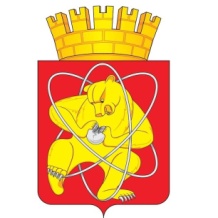 Муниципальное образование «Закрытое административно – территориальное образование Железногорск Красноярского края»АДМИНИСТРАЦИЯ ЗАТО г. ЖЕЛЕЗНОГОРСКПОСТАНОВЛЕНИЕ27.05.2022	           № 988     г. ЖелезногорскОб утверждении Порядка формирования и предоставления плановых показателей и отчетности по финансово-хозяйственной деятельности хозяйственного общества, сто процентов акций (долей) в уставном капитале которого находятся в муниципальной собственности ЗАТО ЖелезногорскВ соответствии с Федеральным законом от 08.02.1988 № 14-ФЗ 
«Об обществах с ограниченной ответственностью», Федеральным законом 
от 06.10.2003 № 131-ФЗ «Об общих принципах организации местного самоуправления в Российской Федерации», руководствуясь Уставом 
ЗАТО Железногорск, решением Совета депутатов ЗАТО г. Железногорск Красноярского края от 15.11.2018 № 39-193Р «Об утверждении Порядка управления находящимися в муниципальной собственности ЗАТО Железногорск акциями (долями) хозяйственных обществ и осуществления полномочий представителями ЗАТО Железногорск в органах управления хозяйственных обществ, акции (доли) которых находятся в муниципальной собственности ЗАТО Железногорск»,ПОСТАНОВЛЯЮ:1. Утвердить Порядок формирования и предоставления плановых показателей и отчетности по финансово-хозяйственной деятельности хозяйственного общества, сто процентов акций (долей) в уставном капитале которого находятся в муниципальной собственности ЗАТО Железногорск (приложение № 1).2. Утвердить форму плановых показателей деятельности хозяйственного общества, сто процентов акций (долей) в уставном капитале которого находятся в муниципальной собственности ЗАТО Железногорск (приложение № 2). 3. Утвердить форму отчета по финансово-хозяйственной деятельности хозяйственного общества, сто процентов акций (долей) в уставном капитале которого находятся в муниципальной собственности ЗАТО Железногорск вместе с формой  «Показатели экономической эффективности деятельности общества»  (приложение № 3). 4. Ответственность за предоставление достоверных сведений  
по отчетности финансово-хозяйственной деятельности хозяйственного общества, сто процентов акций (долей) в уставном капитале которого находятся в муниципальной собственности ЗАТО Железногорск, несет руководитель хозяйственного общества.5. Управлению внутреннего контроля Администрации ЗАТО 
г. Железногорск (Е.Н. Панченко) довести настоящее постановление до сведения населения через газету «Город и горожане».6.    Отделу общественных связей Администрации ЗАТО г. Железногорск
(И.С. Архипова) разместить настоящее постановление на официальном сайте городского округа «Закрытое административно-территориальное образование Железногорск Красноярского края» в информационно-телекоммуникационной сети «Интернет».7.  Контроль над исполнением настоящего постановления оставляю 
за собой.8.  Настоящее постановление вступает в силу после его официального опубликования.Глава ЗАТО г. Железногорск   				                         И.Г. КуксинПриложение № 1к постановлению АдминистрацииЗАТО г. Железногорскот 27.05.2022 № 988Порядок формирования и предоставления плановых показателей и отчетности по финансово-хозяйственной деятельности ХОЗЯЙСТВЕННОГО общества, сто процентов акций (долей) в уставном капитале которого находятся 
в муниципальной собственности ЗАТО ЖелезногорскОБЩИЕ ПОЛОЖЕНИЯ Настоящий Порядок формирования и предоставления плановых показателей и отчетности по финансово-хозяйственной деятельности хозяйственного общества, сто процентов акций (долей) в уставном капитале которого находятся в муниципальной собственности ЗАТО Железногорск (далее - Порядок) разработан с целью обеспечения единого подхода к формированию 
и предоставлению плановых показателей и отчетности по финансово-хозяйственной деятельности хозяйственного общества, сто процентов акций (долей) в уставном капитале которого находятся в муниципальной собственности ЗАТО Железногорск (далее - общество).Отчетным периодом для годовой бухгалтерской (финансовой) отчетности (отчетным годом) является календарный год - с 1 января по 31 декабря включительно, за исключением случаев создания, реорганизации 
и ликвидации общества.Порядок формирования и предоставленияплановых показателей по финансово-хозяйственной деятельности обществаОбщество самостоятельно формирует плановые показатели финансово-хозяйственной деятельности (далее – План) в соответствии 
с утвержденной формой (приложение № 2 к настоящему постановлению).Планы должны ориентировать общество на увеличение объемов выполняемых работ и оказываемых услуг, на сокращение издержек и снижение энергоемкости, ориентировать общество на определение приоритетных направлений деятельности, на развитие общества, на безубыточность деятельности.План на очередной финансовый год составляется в четырех экземплярах, утверждается единоличным исполнительным органом общества, 
и предоставляется по одному экземпляру в Комитет по управлению муниципальным имуществом Администрации ЗАТО г. Железногорск 
(далее – КУМИ), Управление экономики и планирования Администрации 
ЗАТО г. Железногорск (далее – УЭП) и Управление городского хозяйства Администрации ЗАТО г. Железногорск (далее – УГХ),  в срок до 30 декабря текущего года. В утвержденный план на очередной финансовый год могут быть внесены изменения и дополнения.Основаниями для внесения изменений и дополнений являются:- наличие описок, опечаток, арифметических ошибок и (или) технических ошибок в утвержденном плане общества;- изменение в течение текущего финансового года налогового, бюджетного законодательства Российской Федерации, законодательства Российской Федерации в сфере бухгалтерского учета, цен (тарифов) на работы и услуги, оказываемые обществом, изменение финансовой конъюнктуры рынка, существенное изменение условий договорных отношений общества 
с контрагентами;- изменение видов деятельности общества, объемов работ (услуг) более чем на 10%, вследствие иных объективных обстоятельств.2.4.2. Изменения в план вносятся путем утверждения уточненного варианта плана по утвержденной форме.2.4.3. Измененный план предоставляется по одному экземпляру в КУМИ, УЭП и УГХ в течение 5 рабочих дней со дня утверждения.2.5. В случае изменения, утверждения формы планов, общество предоставляет план по вновь утвержденной форме не позднее 14 календарных дней со дня вступления в силу соответствующего нормативно-правового акта.Порядок предоставления ОТЧЕТА по финансово-хозяйственной деятельности общества Отчет по финансово-хозяйственной деятельности общества (далее – Отчет) вместе с показателями экономической эффективности деятельности общества по одному экземпляру предоставляется в КУМИ, УЭП и УГХ в срок 
до 10 апреля года, следующего за отчетным годом, на бумажном носителе 
по утвержденной форме (приложение № 3 к настоящему постановлению). С Отчетом обществом дополнительно в УЭП предоставляются:Бухгалтерская (финансовая) отчетность в составе, определенном частью 1 статьи 14  Федерального закона от 06.12.2011 № 402-ФЗ 
«О бухгалтерском учете»,  с отметкой налогового органа о принятии.Пояснения к бухгалтерскому балансу и отчету о финансовых результатах, содержащие  информацию: о наличии и движении нематериальных активов; о наличии и движении основных средств, незавершенных капитальных вложений, об изменении стоимости основных средств в результате достройки, дооборудования, реконструкции и частичной ликвидации;о наличии и движении финансовых вложений;о наличии и движении запасов;о наличии и движении дебиторской и кредиторской задолженности, 
с выделением долгосрочной, краткосрочной и просроченной задолженности;о затратах на производство. Иные документы по запросу УЭП, необходимые для проведения анализа финансово-хозяйственной деятельности общества.Анализ финансово-хозяйственной деятельности общества проводит УЭП,  и представляет в КУМИ выводы по анализу финансово-хозяйственной деятельности общества.УГХ осуществляет контроль за выполнением инвестиционных планов общества.КУМИ осуществляет контроль за своевременностью и полнотой предоставления отчетности для проведения заседаний постоянно действующей балансовой комиссии. При несоответствии показателей бухгалтерской (финансовой) отчетности и Отчета, последний возвращается предприятию на доработку, срок которой не должен превышать 3 рабочих дней с даты возвращения. Если имеют место расхождения показателей, то в пояснительной записке должен быть представлен расчет, объясняющий сумму расхождений.Приложение № 2к постановлению АдминистрацииЗАТО г. Железногорскот  27.05.2022 № 988УТВЕРЖДАЮ________________________                      (должность)_________ /______________/    (подпись)           (Ф.И.О.) «___» ____________ 20___ г.ПЛАНОВЫЕ ПОКАЗАТЕЛИ ДЕЯТЕЛЬНОСТИ ХОЗЯЙСТВЕННОГО ОБЩЕСТВА, СТО ПРОЦЕНТОВ АКЦИЙ (ДОЛЕЙ) В УСТАВНОМ КАПИТАЛЕ КОТОРОГО НАХОДЯТСЯ В МУНИЦИПАЛЬНОЙ СОБСТВЕННОСТИ ЗАТО ЖЕЛЕЗНОГОРСК  НА _______ ГОД                                        _____________________________________________________                                                                                                                (наименование общества)1. Технико-экономические показатели2. Плановая себестоимость продаж на работы, услуги, продукцию3. Плановые прочие (внереализационные) доходы и расходы4. Инвестиционный план на год Главный бухгалтер                __________________               Ф.И.О.                                                                              (подпись)Приложение № 3к постановлению Администрации ЗАТО г. Железногорскот  27.05.2022 № 988отчет по финансово-хозяйственной деятельности ХОЗЯЙСТВЕННОГО общества, сто процентов акций (долей) в уставном капитале которого находятся в муниципальной собственности ЗАТО Железногорск                                                            ______________________________________________,(наименование общества)                                                                                         за  20__ годОбщие сведения2. Технико-экономические показатели3. Себестоимость продаж на работы, услуги, продукцию4. Прочие (внереализационные) доходы и расходы5. Исполнение инвестиционного плана 
Руководитель общества         __________________      Ф.И.О.                                                             (подпись)Главный бухгалтер                      __________________               Ф.И.О.                                                                                 (подпись)М.П.Показатели экономической эффективности деятельности общества                                                      _____________________________________________________(наименование общества)за   20 __ г.
*  В случае, если  чистые  активы окажутся меньше уставного капитала общества, необходимо указать:результаты анализа причин и факторов, которые, по мнению единоличного исполнительного органа общества, привели к тому, что стоимость чистых активов общества оказалась меньше его уставного капитала; перечень мер по приведению стоимости чистых активов в соответствие с размером его уставного капитала.Руководитель общества         __________________      Ф.И.О.                                                             (подпись)Главный бухгалтер                      __________________               Ф.И.О.                                                                                 (подпись)Наименование показателяЕд. изм.Предыду-щийгод, факт(Т-1)Текущий год, оценка (Т)Планируе-мый год (Т+1)Темп роста, %(гр.5/гр.4)1234561. Объем производства в натуральном выражении по основным видам деятельностив т.ч. по видам деятельности (расписать)2. Доходы и расходы по видам деятельностиХХХХХВыручка от реализации работ, услуг, продукции – всегов т.ч. по видам деятельности (расписать)Себестоимость продажв т.ч. по видам деятельности (расписать)Коммерческие расходыУправленческие расходыПрибыль (убыток) от продажв т.ч. по видам деятельности (расписать)3. Финансовый результат по прочим доходам и расходам4. Чистая прибыль (убыток)5. Среднесписочная численность персонала - всего, в т.ч.:основного производственного персоналаадминистративно-управленческого персоналавспомогательного и прочего персонала6. Среднемесячная заработная плата - всего, 
в т.ч.:основного производственного персоналаадминистративно-управленческого персоналавспомогательного и прочего персонала7. Производительность труда на 1 чел. в месяцНаименование показателяПредыдущий год (факт), тыс.руб.(Т-1)Текущий год (оценка), тыс.руб.(Т)Планируемый год, тыс.руб.(Т+1)Темп роста, %(гр.4/гр.3)123451. Материальные затраты, в том числе:1.1. энергоресурсы1.2. материалы1.3. прочее (расписать)2. Затраты на оплату труда3. Отчисления на социальные нужды4. Амортизация5. Прочие затраты, в том числе:5.1. арендная плата5.2. резерв на оплату отпусков5.3. канцелярские расходы5.4. информационные услуги5.5. аудиторские услуги5.6. командировочные расходы5.7. обслуживание техники и транспортных средств5.8. прочее, в том числе (расписать)ИТОГО:Наименование показателяПредыдущий год (факт), тыс.руб.(Т-1)Текущий год (оценка), тыс.руб.(Т)Планируемый год, тыс.руб.(Т+1)Темп роста, %(гр.4/гр.3)1234Прочие доходы – всегов т.ч. расписать по всем статьям2. Прочие расходы - всегов т.ч. расписать по всем статьям3. Финансовый результат по прочим доходам и расходамОбъекты инвестированияИнвестиции всегов том числе:в том числе:в том числе:в том числе:в том числе:в том числе:в том числе:в том числе:в том числе:Объекты инвестированияИнвестиции всегочистая прибыльаморти-зацияаморти-зациякредиты и займыкредиты и займыцелевое финанси-рованиецелевое финанси-рованиепрочие средствапрочие средства123445566771. Нематериальные активы2. Основные средства2.1. земельные участки и объекты недропользования2.2. здания2.3. сооружения2.4. машины и оборудование2.5. транспортные средства2.6. производственный инвентарь2.7. прочие объекты основных средств2.7.1. лицензионное программное обеспечение2.7.2. компьютерная техника 3. Финансовые вложения, 
в т.ч.:3.1. 4. Прочие объекты инвестирования, в т.ч.:4.1.ИТОГОНаименование показателяЗначение показателяЮридический адресПочтовый адресОтрасльОсновной вид деятельности, кодПоказатели представлены с учетом НДС, без учета НДС (нужное подчеркнуть/отметить)Органы управления обществом:Список участников обществаИсполнительный орган (руководитель, Ф.И.О.)Срок полномочий исполнительного органа: 
 - Начало - ОкончаниеТелефон руководителя Ф.И.О. главного бухгалтераТелефон главного бухгалтераФ.И.О. главного экономистаТелефон главного экономистаНаименование показателяЕд. изм.Отчетный год (план)Отчетный год (факт)Отклонения от планаОтклонения от планаНаименование показателяЕд. изм.Отчетный год (план)Отчетный год (факт)в ед.изм.%1234561. Объем производства в натуральном выражении по основным видам деятельностив т.ч. по видам деятельности(расписать)2. Доходы и расходы по видам деятельностиХХХХХВыручка от реализации работ, услуг, продукции – всегов т.ч. по видам деятельности(расписать)Себестоимость продажв т.ч. по видам деятельности(расписать)Коммерческие расходыУправленческие расходыПрибыль (убыток) от продажв т.ч. по видам деятельности(расписать)3. Финансовый результат по прочим доходам и расходам4. Чистая прибыль (убыток)5. Среднесписочная численность персонала- всего, в т.ч.:основного производственного персоналаадминистративно-управленческого персоналавспомогательного и прочего персонала6. Среднемесячная заработная плата - всего, в т.ч.:основного производственного персоналаадминистративно-управленческого персоналавспомогательного и прочего персонала7. Производительность труда на 1 чел. в месяцНаименование показателяОтчетный год (план), тыс.руб.Отчетный год (факт), тыс.руб.Отклонения от планаОтклонения от планаНаименование показателяОтчетный год (план), тыс.руб.Отчетный год (факт), тыс.руб.тыс.руб.%123451. Материальные затраты, в том числе:1.1. энергоресурсы1.2. материалы1.3. прочее (расписать)2. Затраты на оплату труда3. Отчисления на социальные нужды4. Амортизация5. Прочие затраты, в том числе:5.1. арендная плата5.2. резерв на оплату отпусков5.3. канцелярские расходы5.4. информационные услуги5.5. аудиторские услуги5.6. командировочные расходы5.7. обслуживание техники и транспортных средств5.8. прочее, в том числе (расписать)ИТОГО:Наименование показателяОтчетный год (план), тыс.руб.Отчетный год (факт), тыс.руб.Отклонения от планаОтклонения от планаНаименование показателяОтчетный год (план), тыс.руб.Отчетный год (факт), тыс.руб.тыс.руб.%1234Прочие доходы – всегов т.ч. расписать по всем статьям2. Прочие расходы - всегов т.ч. расписать по всем статьям3. Финансовый результат по прочим доходам и расходамОбъекты инвестированияИнвестиции всего (план), тыс.руб.Инвестиции всего (факт), тыс.руб.Отклонения от планаОтклонения от планаОбъекты инвестированияИнвестиции всего (план), тыс.руб.Инвестиции всего (факт), тыс.руб.тыс.руб.%123451. Нематериальные активы2. Основные средства2.1. земельные участки и объекты недропользования2.2. здания2.3. сооружения2.4. машины и оборудование2.5. транспортные средства2.6. производственный инвентарь2.7. прочие объекты основных средств2.7.1. лицензионное программное обеспечение2.7.2. компьютерная техника 3. Финансовые вложения, в т.ч.:3.1. 4. Прочие объекты инвестирования, 
в т.ч.:4.1. ИТОГОПоказателиПоказателиГод, предшествую-щий предыдущему году, тыс.руб.Год, предшествую-щий предыдущему году, тыс.руб.Предыдущий год (факт),тыс.руб.Предыдущий год (факт),тыс.руб.Отчетный год (факт),тыс.руб.Отчетный год (факт),тыс.руб.223344551. Активы1. Активы1.1.  Внеоборотные активы1.1.  Внеоборотные активы1.2. Оборотные активы1.2. Оборотные активы2. Пассивы2. Пассивы2.1. Долгосрочные обязательства2.1. Долгосрочные обязательства2.2. Краткосрочные обязательства2.2. Краткосрочные обязательства3. Чистые активы3. Чистые активы4. Уставный капитал4. Уставный капитал5. Превышение чистых активов над уставным капиталом (стр.3-стр.4)*5. Превышение чистых активов над уставным капиталом (стр.3-стр.4)*